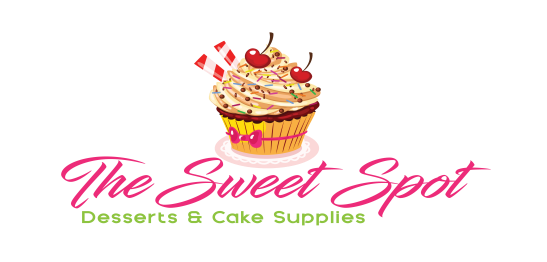 1021 N. STATE ROAD 7, MARGATE FL, 33063PHONE: (954) 226-1000E-MAIL: THESWEETSPOTMARGATE@GMAIL.COMCUPCAKE DECORATING PARTY CONTRACTThe Sweet Spot is the perfect place to celebrate a birthday or other special occasion. For ages 6 to 96, we offer a fabulous party room for the Cupcake Party of your dreams!     ♦ Cupcake Decorating Parties for Ages 6 and older  (2 Hours)♦  _________Up to 10 people: $449.00 $39.99 for each additional person.We can accommodate up to 20 guests.
Our party guests receive instruction in cupcake decorating and fondant, including 4 standard sized cupcakes to frost and decorate with their fondant creations (specific themes are available). The decorated cupcakes are then boxed for each guest to take home.

Each guest also chooses a freshly-baked gourmet cupcake to enjoy.  For birthday celebrations, the hostess will lead the group in singing “Happy Birthday.” The parties last two hours- all you need to do is bring the guests!  Cupcake Baking Party Ages 8 and older (3 hours)	____________Up to 10 people: $499$44.99 for each additional personWe can accommodate up to 20 guestsChildren will be provided with different recipes in which they will measure, mix , and work together. Children learn to read a recipe, measure, mix and bake delicious cupcakes . They will then be shown different techniques in how to decorate them.  Each child gets to take home the cupcakes that they have baked!♦ Cupcake Wars Parties for Ages 11 and older ( 3 hours)♦     ______________Up to 10 people: $599.00 $49.99 for each additional person.We can accommodate up to 20 guests.
The Sweet Spot can turn its party room into a cupcake battle zone!  The Sweet Spots Pastry chef will teach party guests a few decorating tricks. Each party goer will embark upon a friendly competition of “Cupcake Wars”  2 teams are created., each team creates and decorates their own cupcakes. The Sweet Spot staff will judge each team on flavor and decorating.The Sweet Spot staff will teach each guest 3 basic decorating techniques.  Each team member will “create” their own cupcake by baking 2 cupcakes, filling, frosting and then decorate the cupcakes.  The Sweet Spot Staff will pick a team winner based on taste and decorating.Party goers take home 2 decorated cupcakes. Would your child like to be challenged and 	compete for the title of Best Cupcake?  If so, this party package is the one for you.
PARTY PACKAGE ADD ONS:Additional time may be added to any package at an additional charge of $100.00 per additional hour.  Parties may be booked for an additional 2 hours maximum (total party time of 5 hours):  $_____________________Face Painting (1 hr):  $100.00  Balloonist(1hr):  $100.00Character(1hr):  $150.00  Character of Choice:  _________________BIRTHDAY CAKE TO FEED 10-15 GUEST: $125 BUTTERCREAM		$175 FONDANT Cake available in Vanilla, Chocolate, Red Velvet, or Half & Half.  Additional flavors are available for an additional fee$___________________			Flavor:______________________________________Special Instructions:  ________________________________________________________________________________________________________________________________________________________________________________________________________________________________________________________________________________________________________Food:Pizza, Chips or Fruit Tray, & Juice: $150.00 (Feeds 10)  ______________________________Additional Guests @ $15.00 each  _______________________________________________Pizza Flavor:  ______________________________________________________________Mini Subs, Fruit Tray or Chips, & Juice: $225.00 (Feeds 10)  _________________________Additional Guest @$20.00 each  ________________________________________________Terms and Conditions:Upon reservation, we require a $150 nonrefundable deposit. The outstanding balance is due FIVE (5) days before the event. In the event of a cancellation, you are required to provide a 30 day notice, however,  any cancellation or rescheduling less than 30 days prior to the event will result in deposit forfeiture and/or an additional charge to cover expenses incurred.* An automatic 10% gratuity will be collected the day of your event, however it may be paid in advance.  * Price does not include Florida Sales TaxParent	Party	Hostess	Responsibilities:The	parent	party	hostess	is	responsible	for	any	child	that	will	be dropped off during	the	party.	The	party	parent	is	to	make	sure	that	the children at the party	stay	in	the	party	room	unless	supervised	by	an adult. They	are  also	responsible	to	communicate	if	there	are	any	allergies to their	guests.	Allergies:This	is	not	an	allergy	free	zone.	All	of	our	products are made withor	around	gluten,	dairy,	and	nuts.	It	is	the	responsibility of the	partyparent	to	communicate	to	their	guests	this	disclaimer.  The Sweet Spot	is not	responsible	for	reactions	or	injuries	that	may	 occur.		PHOTOGRAPHS/VIDEOGRAPHY: The Sweet Spot reserves the right to photograph and record video footage of any products we make for you, decorating lessons, decorating parties, games, food and catering, gift bags and prizes, character visits, and other activities conducted at your event. Photos and footage may be used on our website, social media, in store, and in promotional materials without compensation to subjects. 	START/END TIMES: All parties will begin and end promptly to allow for clean up and set up between parties. We ask that all guests arrive promptly. All parties will end promptly at their designated end time so we may have time to prepare for the next party. Chaperons are responsible for any children not picked up by their guardians on time.CLIENT INFORMATION:		*Name:	___________________________________	Company	 (if corporate	event):	___________________________________________________	*Mailing Address:	___________________________	____________________________________________________________________________________	*Phone	(cell/home/work?):	_______________________	Other Phone	(cell/home/work?):	_____________________	*e-­‐mail:	__________________________________	EVENT	INFORMATION:	*Date:	  ____________________________________	*Party Time:	  _______________________________	Type of	party:	  ______________________________	Guest of	 Honor’s name:	  ______________________	Age	turning (if child):	________________________	*No. of	guests decorating:	  ____________________	(counted toward package price)	No. Of chaperones:	__________________________	(chaperones for children’s parties only,	 no charge if not	decorating)	Theme:	___________________________________	Party Colors:	_______________________________	   NOTES:	______________________________________________________________________________________________________________________________________________________________________________________________________________________________________________________________________________________________________________________________________________________________________________________________________________________________________________________________________________________________________________________________________________________________________________________________________________________________________________________________________________________________________________________________________ ______________________________________________________________________________________________________________________________________________	$______	  SUBTOTAL	 $ _______ SALES TAX (6%)$______	 GRAND TOTAL  $______ DEPOSIT (NON-REFUNDABLE) $ ________BALANCE DUE WITHIN 5 DAYS OF EVENT	An automatic 15% gratuity will be collected the day of your event, however it may be paid in advance.  Date received_______	I have read and understood all of the terms and conditions of this contract, and accept them by signing below: Client Name: ___________________________    Signature: _________________________________    Date: ________________ 